15-22.05.2020 r. Zajęcia rozwijające kreatywność klasa II i III Szkoła Podstawowa Specjalna U i Z – wychowawca - K. Ch.Zadanie 1. 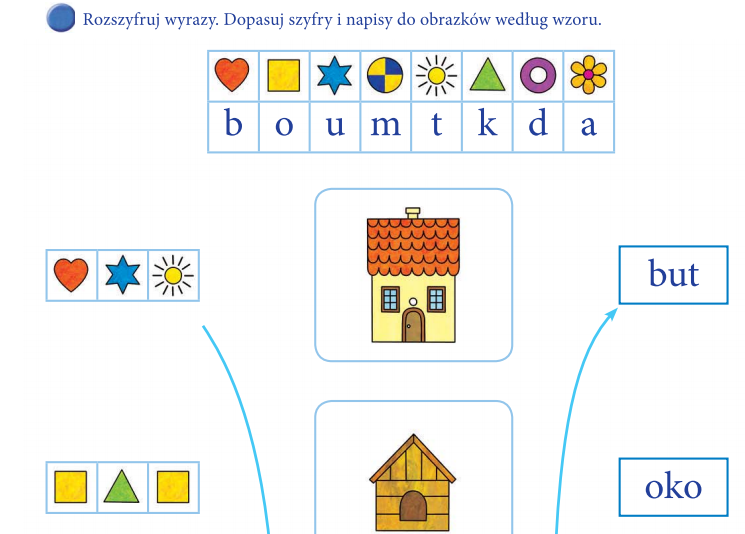 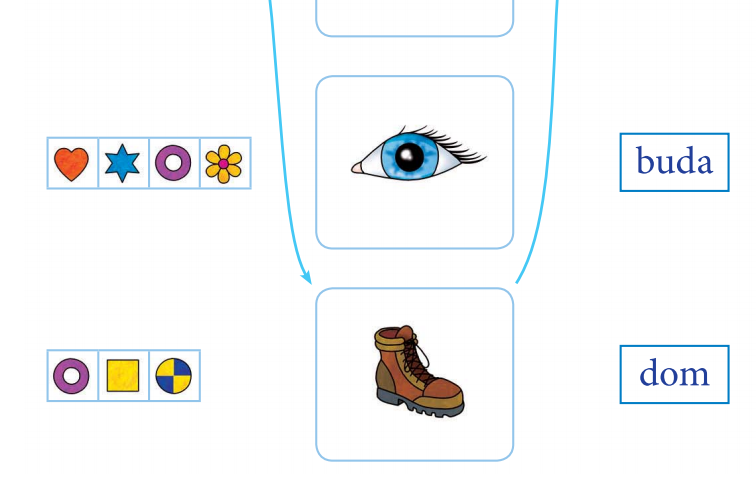 Zadanie 2. Pomaluj  farbami plakatowymi patyczki do lodów i ułóż według wzoru poniżej.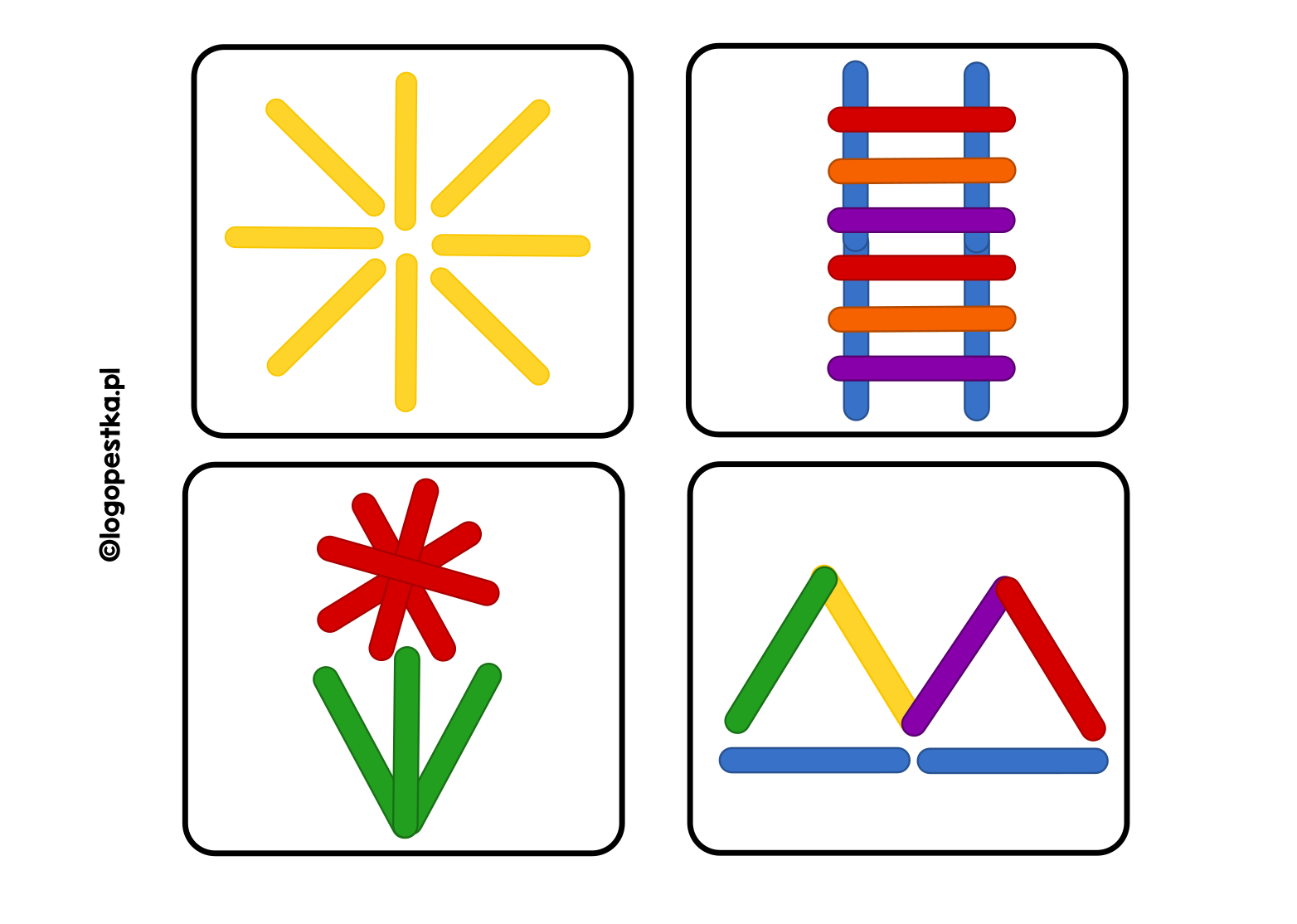 Zadanie 3. Wstaw odpowiedni znak: > = <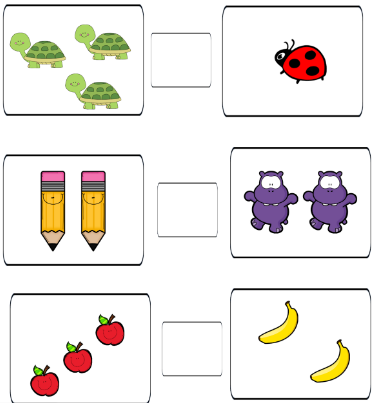 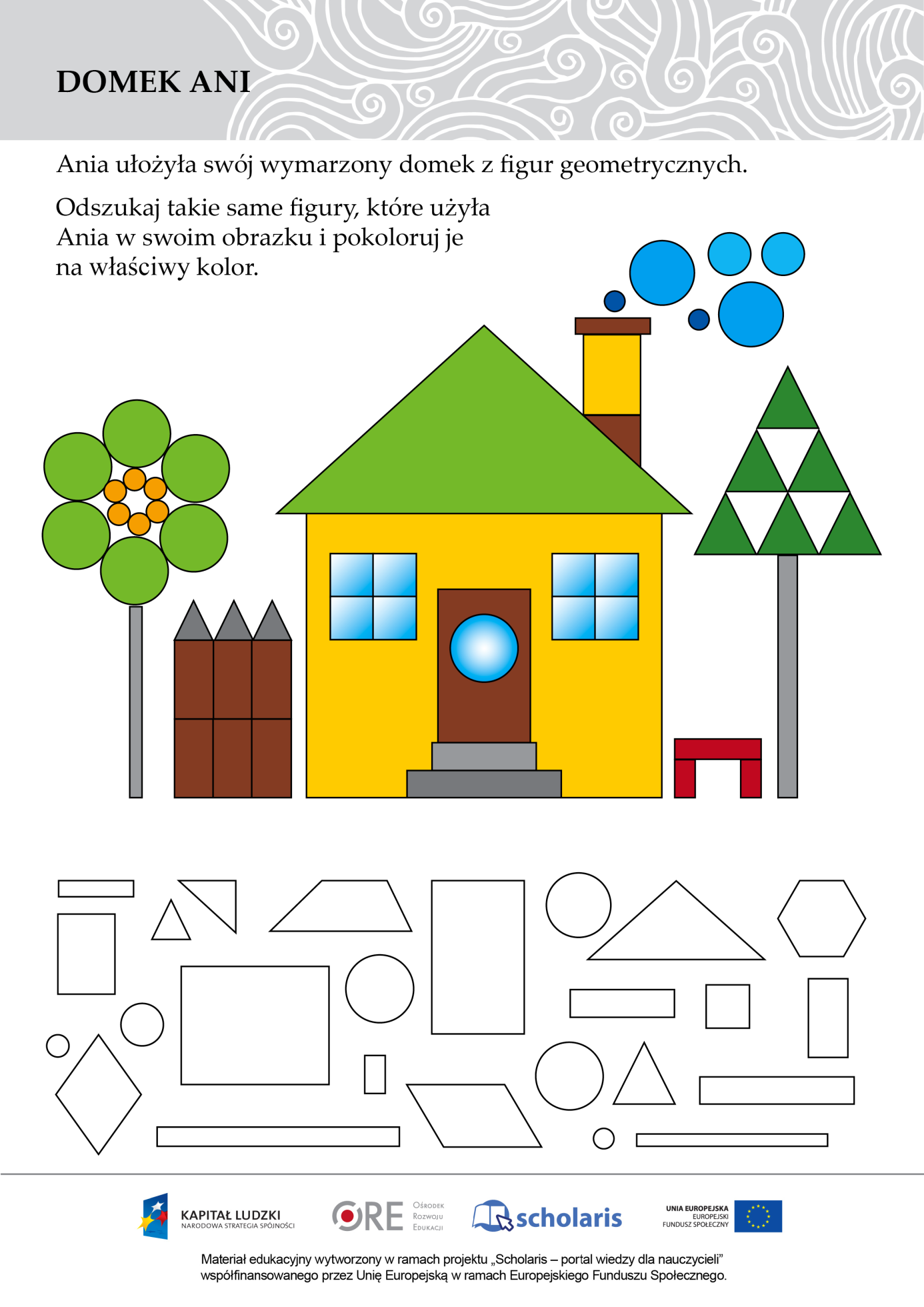 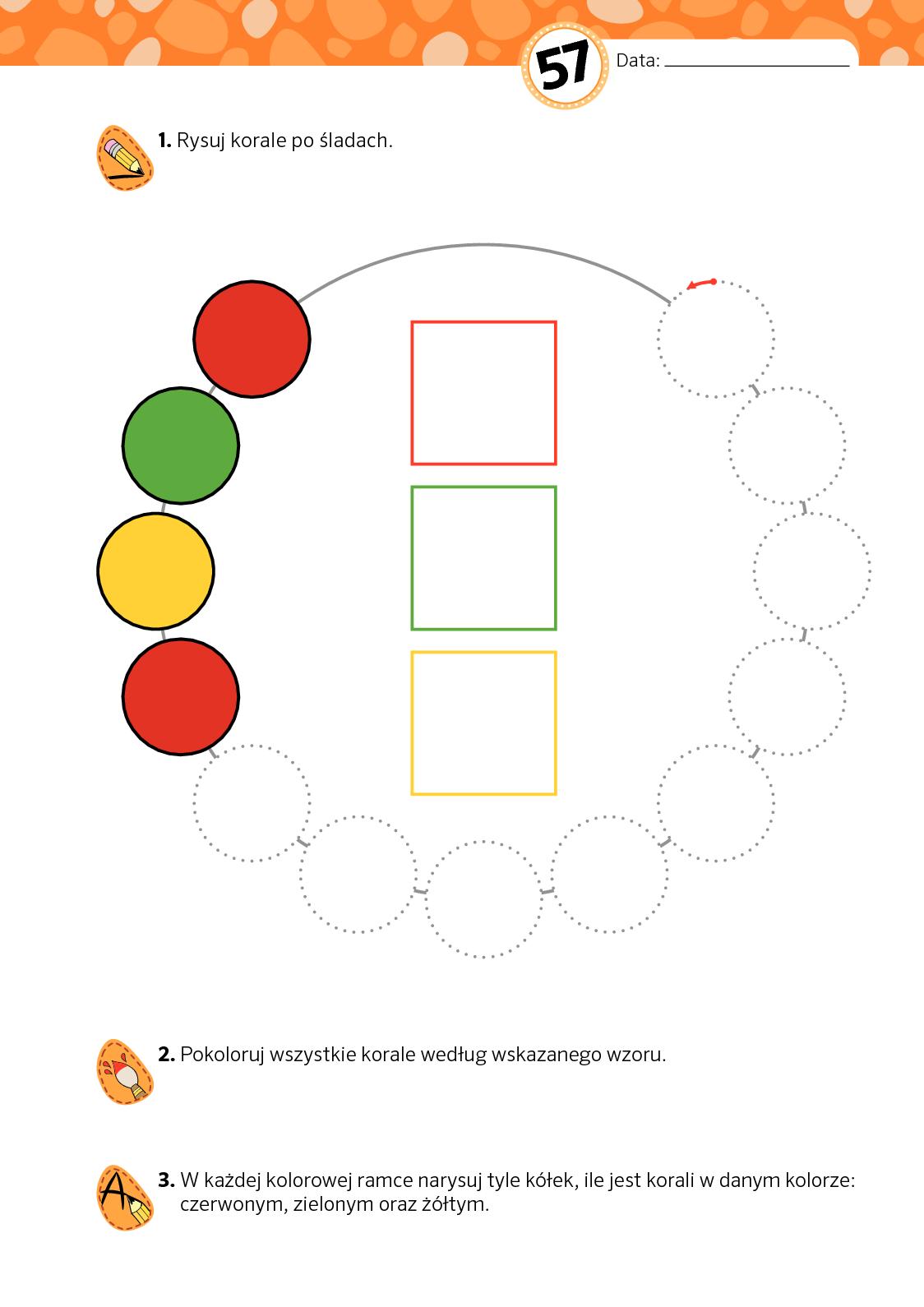 